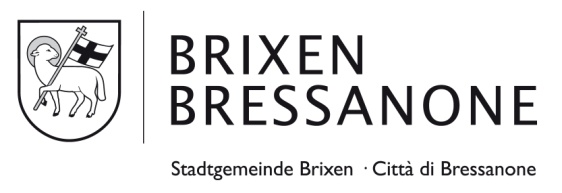 DOMANDA PER PRESTAZIONI DEL CANTIERE COMUNALECi sono quattro possibilità di consegnare la domanda:1. Consegna personale allo sportello del cittadino2. Spedire per posta allo sportello del cittadino (Piazza Maria Hueber 3)3. Fax al seguente numero: 0472 062022 (solo per ONLUS ed organizzazioni esenti da marca da bollo)4. E-mail all’indirizzo: info@brixen.it (solo per ONLUS ed organizzazioni esenti da marca da bollo)PRESTAZIONI(prego barrare la casella corrispondente)Prezzi indicativi delle prestazioni del Cantiere Comunale(spese d’amministrazione 27,09% escluse)Per chiarimenti di dettagli tecnici prego contattare il Servizio Manutenzione (tel. 0472 062171)Orari d’ufficio: da lunedì a venerdì dalle ore 8.30 alle 12.15 UhrPer rendere efficace la presente dichiarazione dev’essere rispettata una delle seguenti formalità (prego barrare la casella corrispondente): La firma viene apposta in presenza del/della dipendente addetto/a. La firma sovrastante è stata apposta in mia presenza.Il/La dipendente addetto/a _________________________________________ oppure Alla dichiarazione viene allegata una copia della carta d’identità del legale rappresentante.Termine di consegna: almeno 30 giorni prima dell’inizio della manifestazione.ATTENZIONE: Se la domanda non verrà consegnata nei termini stabiliti, o se incompleta e non integrata entro 15 giorni da un avviso, la stessa sarà respinta. IL/LA LEGALE RAPPRESENTANTEIL/LA LEGALE RAPPRESENTANTENome e cognomeVia e numero civicoCAP e ComuneCodice fiscaleTelefono / cellulareE-mailORGANIZZAZIONEORGANIZZAZIONEORGANIZZAZIONEORGANIZZAZIONEORGANIZZAZIONEDenominazione dell’organizzazioneDenominazione dell’organizzazioneDenominazione dell’organizzazioneDenominazione dell’organizzazioneIscritto all’albo delle associazioni del Comune di Bressanone SÌ        NOVia e numero civico (sede dell’organizzazione)Via e numero civico (sede dell’organizzazione)Via e numero civico (sede dell’organizzazione)CAP e Comune (sede dell’organizzazione) CAP e Comune (sede dell’organizzazione) Partita IVAPartita IVACodice fiscaleE-mail / PECE-mail / PECNumero di telefono / cellulareIndirizzo postaleIndirizzo postaleNome e cognome Nome e cognome (se diverso dalla sede dell’organizzazione)(se diverso dalla sede dell’organizzazione)Via e numero civicoVia e numero civicoVia e numero civicoCAP e Comune CAP e Comune PERSONA DI CONTATTO DELLA MANIFESTAZIONEPERSONA DI CONTATTO DELLA MANIFESTAZIONEPERSONA DI CONTATTO DELLA MANIFESTAZIONENome e cognomeE-mailTelefono / cellulareINFORMAZIONI DELLA MANIFESTAZIONEINFORMAZIONI DELLA MANIFESTAZIONEManifestazione: Data / periodo della manifestazione:Luogo della manifestazione: Luogo esatto della consegna: Data e l’eventuale ora della consegna:Data del ritiro: SETTORE DI ATTIVITÀ DELL’ORGANIZZAZIONE (indicare solo un settore)SETTORE DI ATTIVITÀ DELL’ORGANIZZAZIONE (indicare solo un settore)SETTORE DI ATTIVITÀ DELL’ORGANIZZAZIONE (indicare solo un settore) cultura e formazione anziani protezione civile sport famiglia tutela dell’ambiente e del clima tempo libero integrazione turismo giovani salute e persone diversamente abili altro (prego indicare):        Fornitura e montaggio tribuna  Fornitura e montaggio tribuna  Fornitura e montaggio tribuna  Fornitura podio basso (h 30 cm, 26 elementi fissi a 1x2 m)Quantità elementi:   Fornitura e montaggio podio alto (altez. 110 cm, superficie: max. 8x8 m / min. 4x2)Grandezza necessaria:  Fornitura cabina WC doppia Quantità:  Fornitura transenne (max. 80 pezzi / max. ca. 200 m):Quantità:  Fornitura e l’allacciamento impianto di amplificazione: cauzione: 500 €  Fornitura e l’allacciamento impianto di amplificazione: cauzione: 500 €  Fornitura e l’allacciamento impianto di amplificazione: cauzione: 500 €  Fornitura sedie (max. 50) -  non devono essere esposte alla pioggiaQuantità:  Montaggio pali bandiere:Quantità:  Smontaggio di  panchine,  cestini,  struttura per le affissioni  Smontaggio di  panchine,  cestini,  struttura per le affissioni  Smontaggio di  panchine,  cestini,  struttura per le affissioni Si richiede l’esonero dal pagamento dei prezzi indicativi indicati in allegato. Per questo motivo si dichiara che la manifestazione rientra tra i compiti istituzionali dell’associazione o dell’istituzione e non rientra nelle attività commerciali principali del richiedente.Altro rispettiv.note:PRESTAZIONITARIFFAFornitura cabina WC doppia (senza allacciamenti)230,00 €Fornitura podio basso (30 cm)248,00 €Fornitura e montaggio podio alto (110 cm)350,00 €Fornitura e montaggio podio alto (110 cm) – tutti gli elementi451,00 €Fornitura transenne87,00 €Fornitura e montaggio tribuna982,00 €Fornitura e montaggio tutta la tribuna1.271,00 €Tariffa per prestazioni (operaio specializzato)38 € per oraTariffa per autocarro con autista55 € per oraIl/La richiedente, consapevole delle sanzioni penali in caso di dichiarazioni false o incomplete previste dall’articolo 76 del D.P.R. n. 445/2000, n.t.v., dichiara quanto segue sotto la propria responsabilità personale. • L’organizzazione è esente dall’imposta di bollo in quanto è un organizzazione non lucrativa di utilità sociale ONLUS ovvero un organizzazione di volontariato che è considerato ONLUS di diritto (Dlgs. n. 460/1997).           SÌ           NO• L’organizzazione si obbliga a non distribuire – neanche in modo indiretto – gli utili o avanzi di gestione, nonché fondi, riserve o capitale.• Il/La richiedente conosce il contenuto del regolamento comunale concernente la concessione di contributi ed accetta tutte le condizioni ivi menzionate.• Le organizzazioni di volontariato eleggono al loro interno i membri che ricoprono le proprie cariche e funzioni a titolo esclusivamente di volontariato.• L’organizzazione è a conoscenza che in caso di una promozione concessa, intesa come prestazione in natura, i relativi beni rimangono vincolati e non possono essere alienati entro i termini ordinari per l’ammortamento senza autorizzazione dell’amministrazione comunale.Il/La richiedente dichiara di essere a conoscenza che, in caso di false dichiarazioni o di utilizzo di documentazione falsa o non veritiera, l’organizzazione perde l’eventuale contributo concesso e dovrà restituire l’intero contributo. Inoltre l’organizzazione potrà essere esclusa, insieme alla persona richiedente, dalla possibilità di beneficiare di ogni altro vantaggio economico da parte dell’Amministrazione Comunale per un determinato periodo.DISPOSIZIONI SULLA PRIVACYIl/La richiedente dichiara di essere stata/o informata/o, di aver preso visione e di essere d’accordo con l’Informativa sulla privacy ai sensi degli artt. 12, 13 e 14 del Regolamento UE 2016/679. L’informativa predetta è pubblicata sulla homepage del Comune di Bressanone al seguente link: http://www.bressanone.it/it/protezione-dati.html.DICHIARAZIONI• Il/La richiedente dichiara che tutte le informazioni riportate corrispondono a verità.• Il/La richiedente dichiara di essere a conoscenza delle sanzioni penali in caso di dichiarazioni false e uso di atti falsi, previste dall’articolo 76 del D.P.R. n. 445/2000 e successive modifiche. DOCUMENTI OBBLIGATORI DA ALLEGARE• Programma dettagliato e descrizione della manifestazione, dell’iniziativa o del progetto• Statuto e atto costitutivo (se non già depositato presso il Comune ed in caso di modifiche) datafirma (legale rappresentante)_________________________________________________________________________________